Sınav Zarfı ÖrneğiT.C.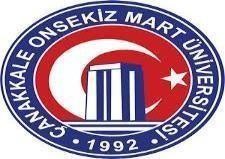 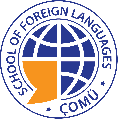 ÇANAKKALE ONSEKİZ MART ÜNİVERSİTESİNOT: Öğrencilerin kimlikleriyle sınava katılmaları,Sınavın ilk 15 dakikası sınavdan çıkmamaları,İlk 15 dakikadan sonra sınava öğrenci alınmaması,Sınava girmeyen öğrenciler için “GİRMEDİ” yazılması,Listelerin ve zarfın paraflanması ya da imzalanması,Sınav öncesi cep telefonlarının kapattırılarak ortadan kaldırılması ya datoplanması,Kopya çeken öğrenci tespit edildiğinde tutanak tutulması gerekmektedir.Öğretim Yılı20…-20…Akademik Yılı	Dönemi(…	Sınavı)Dersin AdıDersin Öğretim ElemanıSınav Tarihi….../….../20..Sınav Süresi……. Dk. / Başlangıç Saati:	Bitiş Saati:Sınav SalonuSınav Gözetmenleri ve İmzaları